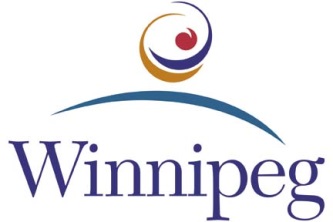 1.0 	Project Progress – DesignThe following section details the project progress by technical discipline for .1.1	Project ManagementList notable progress with respect to Project Management. For example:Ongoing task progress and budget expenditure tracking;Internal Risk Review meetings held. Changes folded into Risk Assessment;Liaison with Legal Services and Real Estate Division to ensure progress land assembly;Expropriation support work (plans and information) for City Legal Services and Real Estate;Ongoing discussions and co-ordination relating to concurrent anticipated work and schedule; andTracked Task progress and Budget Expenditure.Notable progress with respect to Project Management includes:1.2	DeliverablesList notable progress with respect to Project Deliverables. For example:Contract design reﬁnement;Staging plans reﬁnement to incorporate City input;Ongoing reﬁnement of design details.Notable progress with respect to project deliverables includes:1.3	Bid Opportunity PreparationList notable progress with respect to the Bid Opportunity preparation. For example:Submitted 90% Contract 1 Bid Opportunity package, including drawings to Technical SteeringCommittee on (date).Submitted 75% Contract 2 drawings to Technical Steering Committee on (date).Notable progress with respect to the Bid Opportunity preparation includes:1.4	Design ScheduleThe following is a summary of the estimated schedule adherence by technical discipline, and explanation, if necessary:Add additional headings as may be appropriate for the given project.1.5	OtherEnter summary statement.1.6	OtherEnter summary statement.2.0	Project Progress – ConstructionThis section documents the progress of the construction contracts.2.1	Contract 1 – Bid Opp ####-20172.2	Contract 2 – Bid Opp ####-20172.3	Overall Construction ScheduleThis section is used to track schedule adherence for constructionThe baseline Construction Schedule is included in Appendix A.2.4	OtherAdd additional headings as may be appropriate for the given project.Enter summary statement.2.5	OtherEnter summary statement,3.0	Financial StatusThis section tracks the anticipated overall project costs. It is intended to be an estimate of the ultimate probable project costs (or estimated cost at completion). While it will contain actual costs such as utility payments, property acquisition, and contractor Progress Estimates, it is not a balance sheet. Appendix B contains the full breakdown of the probable project costs. The data will be updated as new information becomes available (i.e. Pre-tender construction cost estimates, utility quotes). Much of the data in the Appendix must be provided by the City Project Manager; for example, land acquisition or overhead charges.Develop Cost Categories with input from the City Project Manager.  For each category, where possible;State costs incurred to dateList changes in scope (if there is a financial impact)State new financial commitmentsAppend document tracking for Proposed Change Notices (PCN), Change in Work Orders (CWO), and Progress Estimates (PE).The Consultant should develop a financial forecasting spreadsheet that is able to compare the project expenditures originally forecasted (the project budget), actual costs incurred to date, and forecasted future expenditures on a quarterly timescale.The following subsections outline notable changes to the project budget that occurred in the last month.3.1	EngineeringNotable changes in this report include:3.2	Contracted Construction CostsNotable changes in this report include:3.3	Non-Contract CostsState costs not part of Engineering and construction.  For example, City of Winnipeg Traffic Services or Traffic Signals work, etc.Notable changes in this report include:3.4	Land AcquisitionSummarize status of land acquisition costsNotable changes in this report include:3.5	Overhead/Admin ChargesSummarize status of overhead and administration chargesNotable changes in this report include:3.6	ContingenciesState contingency statusNotable changes in this report include:3.7	SummaryProvide summary of estimated cost at completion, significant budgetary concerns, etc.Notable changes in this report include:3.8	OtherEnter summary statement.4.0	Risk AssessmentThis section details the ongoing Risk Assessment. Carry out Risk Assessment in accordance with the PMM.  In this section, briefly describe the approach used (scoring system, define risk levels, etc.)State when the initial Risk identification was completed (Baseline Risk Assessment).  Append current Risk Register Table.Provide a summary table of High or Critical Risks, as well as any risks that have changed in some way over the past reporting period. Also, note any changes to the Risk Management/Mitigation Strategies employed.A Sample Table:  Risk Management Change Summary has been provided as an example.Risk Management Change Summary4.1	OtherEnter summary statement.Appendices Appendix A –	Project ScheduleAppendix B –	Project BudgetAppendix C –	Summary of Contemplated Change Notices (CCN), 
Change in Work Orders (CWO), and
Progress Estimates (PE)Appendix D –	Risk AssessmentTo insert reports into an Appendix:Click on the Picture icon.Locate the file on your computer and insert.Re-size the image to fit the page if necessary.Appendix A – Project ScheduleAppendix B – Project BudgetAppendix C – Project Summary of Contemplated Change Notices (CNN), Change in Work Orders (CWO), and Progress Estimates (PE)  Insert the Summary from the Change Control Log.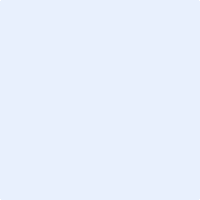 Appendix D – Risk Assessment The reference number used by the Contractor for their filing/records purposes. The number used to hire the Consultant. The City File Number that has been assigned by the Department for the project. The City-issued Project ID which represents the Capital Funding Source to the subject Contract.  Located on the Capital Budget Sheet.  The City-issued Index number.  Refer to PMM Section 5.8.8 Project Record Index (PRI). The City-issued number assigned to the Contractor which authorizes billing for work delivered within the subject Contract.Item or TaskSchedule Adherence(On Schedule, Behind Schedule, Complete)NotesProject ManagementDeliverable 1Deliverable 2Risk #Key RiskLevel 
of RiskMitigation Strategy ChangesCategory ACategory ACategory ACategory A1State RiskH  MState the reason for the change.Category BCategory BCategory BCategory B2State RiskHState new or changed mitigation strategy.3State RiskCState new or changed mitigation strategy.